Р А С П И С А Н И Еповторной промежуточной аттестациис комиссией для студентов заочной формы обучения по направлению подготовки 42.03.01  «Реклама и связи с общественностью» (уровень бакалавриата), имеющих задолженности по дисциплинам летней сессии 2021-2022 учебного года.с 19.12.2022 по 30.12.2022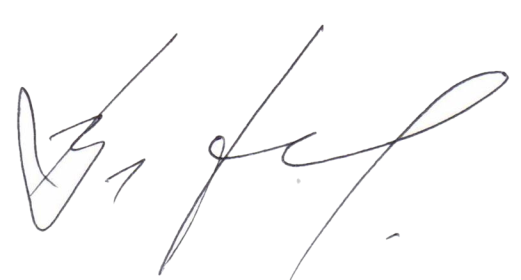 Декан факультета журналистики                                                               В.В. Тулуповнаправление :Реклама и связи с общественностью (1 курс) (42.03.01)направление :Реклама и связи с общественностью (1 курс) (42.03.01)направление :Реклама и связи с общественностью (1 курс) (42.03.01)направление :Реклама и связи с общественностью (1 курс) (42.03.01)направление :Реклама и связи с общественностью (1 курс) (42.03.01)Наименование дисциплиныФИОпреподавателяДатаВремяИнформационные технологии в рекламе и СОзачСундуков А.С.23.12.2215.00 ауд 115История рекламы и СОдзачШилова М.А.19.12.2213.05 ауд. 102Фотография в рекламезачМаслов А.В.22.12.2215.00 ауд 13.00Иностранный языкзачЮмашева В.В.28.12.2217.00Современный русский языкэкзРяжских Е.А.28.12.2215.00 ауд.203История русской и зарубежной литературыдфзачХорольский В.В.27.01.2213.25 ауд. 204Технология медиатворчествазачХомчук-Черная Т.Н.21.12.2217.00 ауд. 201направление :Реклама и связи с общественностью (1 курс на базе СПО) (42.03.01)направление :Реклама и связи с общественностью (1 курс на базе СПО) (42.03.01)направление :Реклама и связи с общественностью (1 курс на базе СПО) (42.03.01)направление :Реклама и связи с общественностью (1 курс на базе СПО) (42.03.01)направление :Реклама и связи с общественностью (1 курс на базе СПО) (42.03.01)Наименование дисциплиныФИОпреподавателяДатаВремяКонсалтинг в СОзачПивоварова М.И.21.12.2215.00 ауд 106История рекламы и СО	дзачШилова М.А.19.12.2213.00 ауд 106Корпоративная культура в СОзачПивоварова М.И.21.12.2215.00 ауд 106Принципы ведения переговоровзачНовичихина М.Е.28.12.2217.00 ауд 106Современный русский языкэкзРяжских Е.А.28.12.2215.00 ауд.203История русской и зарубежной литературыдфзачХорольский В.В.27.01.2213.25 ауд. 204Технология медиатворчествазачХомчук-Черная Т.Н.21.12.2217.00 ауд. 201направление : Реклама и связи с общественностью (2 курс) (42.03.01)направление : Реклама и связи с общественностью (2 курс) (42.03.01)направление : Реклама и связи с общественностью (2 курс) (42.03.01)направление : Реклама и связи с общественностью (2 курс) (42.03.01)Наименование дисциплиныФИОпреподавателяДатаВремяСовременный русский языкэкзЗапрягаева М.Я.21.12.2215.00 ауд 203Иностранный язык зачКунаева Н.В.22.12.2215.00 ауд 108Медиарилейшнздфзач.Щекина И.А.  28.12.2215.00 ауд. 106Курсовая работаоценкаруководители.30.12.22направление : Реклама и связи с общественностью (2 курс на базе СПО) (42.03.01)направление : Реклама и связи с общественностью (2 курс на базе СПО) (42.03.01)направление : Реклама и связи с общественностью (2 курс на базе СПО) (42.03.01)направление : Реклама и связи с общественностью (2 курс на базе СПО) (42.03.01)Наименование дисциплиныФИОпреподавателяДатаВремяСовременный русский языкэкзЗапрягаева М.А.21.12.2215.00 ауд 203направление : Реклама и связи с общественностью (3 курс) (42.03.01)направление : Реклама и связи с общественностью (3 курс) (42.03.01)направление : Реклама и связи с общественностью (3 курс) (42.03.01)направление : Реклама и связи с общественностью (3 курс) (42.03.01)Наименование дисциплиныФИОпреподавателяДатаВремяОрганизация  работы отдела рекламыэкзЩукина Л.С.22.12.2213.25. ауд. 131аОрганизация  работы отдела СОзачПопов С.А.24.12.2215.00 ауд .125Основы интегрированных коммуникацийзачМаслова Е.В.27.12.2210.00 ауд 102Редактирование медиатекстаэкзХорошунова И.В.27.12.2213.25 ауд 203БрендингзачШилова М.А.19.12.2213.00 ауд 106СОв сфере примененияэкзСухоруких И.А.20.12.2213.24 ауд. 106Управление медиапроектамизачЩукина Л.С.22.12.2213.25. ауд. 131аКурсовая работаоценкаруководители.30.12.2212.00- 17.00направление : Реклама и связи с общественностью (4 курс) (42.03.01)направление : Реклама и связи с общественностью (4 курс) (42.03.01)направление : Реклама и связи с общественностью (4 курс) (42.03.01)направление : Реклама и связи с общественностью (4 курс) (42.03.01)Наименование дисциплиныФИОпреподавателяДатаВремяКурсовая работаоценкаруководители.30.12.2212.00-17-00